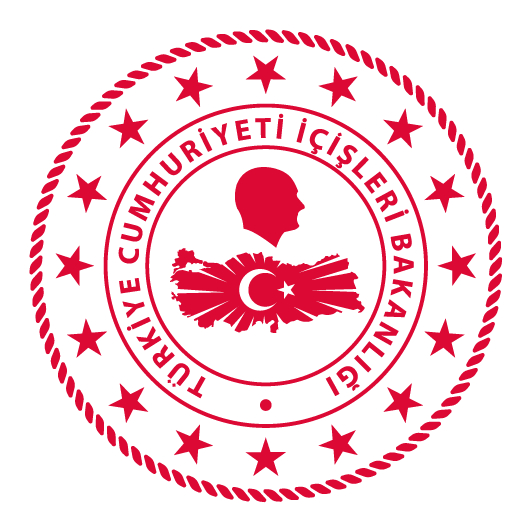 T.C. İÇİŞLERİ BAKANLIĞIBİLGİ İŞLEM DAİRESİ BAŞKANLIĞISALGIN DENETİM EKİBİKULLANIM KILAVUZUAğustos 2020İÇİNDEKİLER 1. KULLANICI GİRİŞ EKRANI	12. İHBAR İŞLEMLERİ	22.1. İhbar İşlemleri	22.1.1. Yönlendirilmiş İhbarlar	22.1.1.1. Denetleme Bilgisi Girme	22.1.2. Sonuçlandırılmış İhbarlar	33. DENETİM İŞLEMLERİ	43.1. Yeni Denetim	43.2. Denetim Sonuçları	44. İZOLASYON İŞLEMLERİ	54.1. İzolasyon İhbarları	54.1.1. Yönlendirilmiş İhbarlar	54.1.1.1. Denetleme Bilgisi Girme	54.1.2. Sonuçlandırılmış İhbarlar	64.1.2.1 Yeniden Denetleme Bilgisi Girme	65. İZOLASYON DENETİM İŞLEMLERİ	75.1. Yeni İzolasyon Denetimi	75.2. İzolasyon Denetimleri	86. SİSTEMDEN ÇIKIŞ	81. KULLANICI GİRİŞ EKRANIBilgisayarda ki herhangi bir tarayıcı(Chrome, Explorer, Firefox, Yandex vb) açılarak adres çubuğuna, https://isdem.ng112.gov.tr/NG112-Isdem/acil-destek/giris.xhtml klavyeden “ENTER” tuşuna basılır.Açılan ekranındaki “Kullanıcı Adı” alanına T.C. Kimlik Numarası, “Şifre” alanına da  Parola yazılarak “Bağlan” butonuna tıklanır.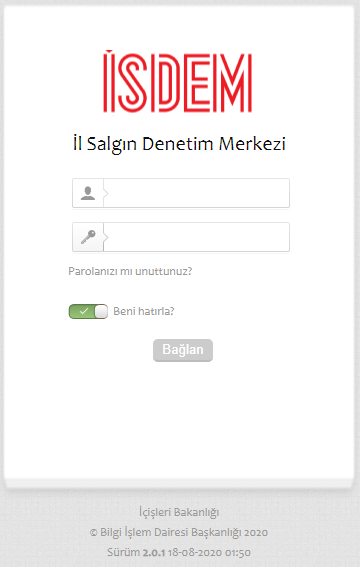 2. İHBAR İŞLEMLERİ 2.1. İhbar İşlemleriYönlendirilmiş ihbarlar ve sonuçlandırılmış ihbarların görülebildiği ekrandır. 2.1.1. Yönlendirilmiş İhbarlarBağlı olduğumuz salgın denetim ekibine yönlendirilmiş olan ihbarların yer aldığı ekrandır. Yönlendirilmiş bir ihbar ile ilgili “İşlem” butonu altından “Denetle” ve “Medyayı Görüntüle” işlemleri yapılabilmektedir.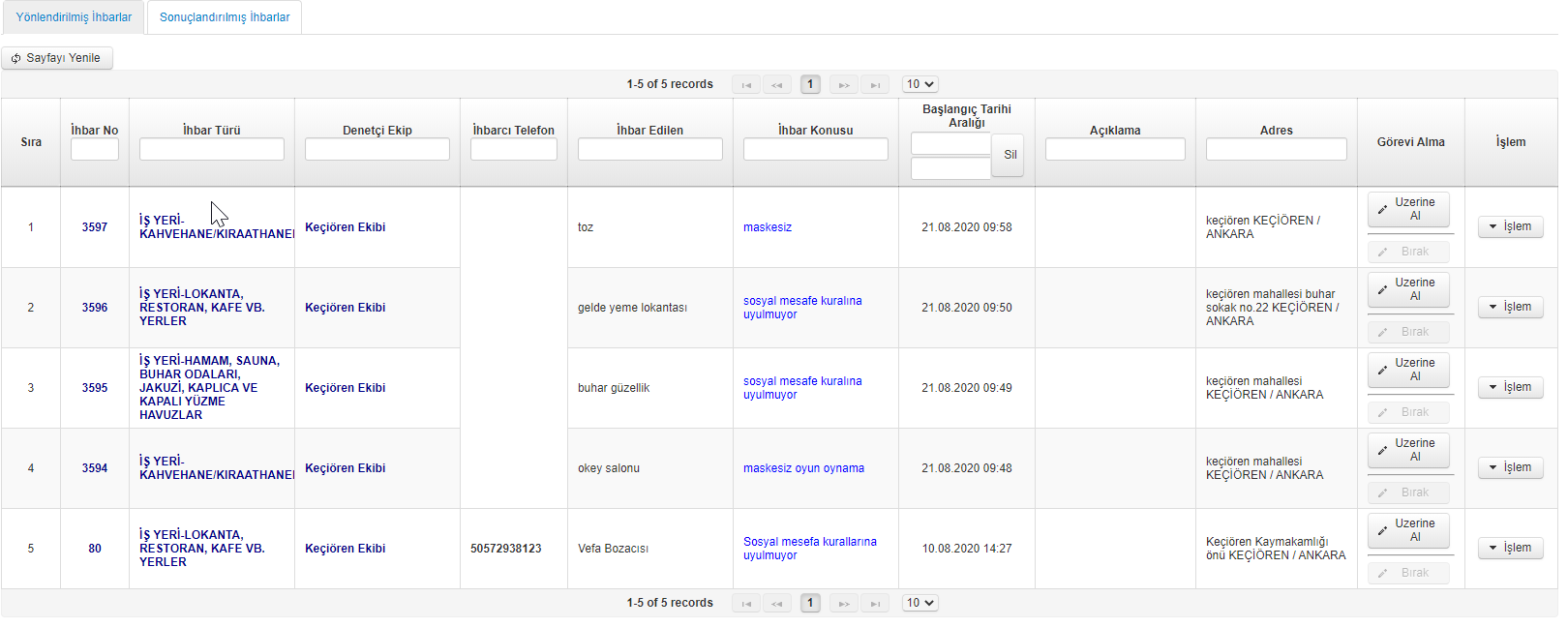 2.1.1.1. Denetleme Bilgisi Girme“İşlem” butonu altında yer alan “Denetle” butonu ile ihbar ile ilgili denetleme bilgisi girilebilmektedir. Denetleme bilgisi girildikten sonra “Kaydet” butonuna basılmasının ardından ihbar “Sonuçlandırılmış İhbarlar” sekmesine düşmektedir. Bu sayfadan, ihbar edilen kişi/kuruluş ile ilgili şayet varsa daha önceden girilmiş olan herhangi bir denetim sonuçları da görülebilmektedir. Bunun için “Güvenli Alan Kodu” girildikten sonra “Önceki Denetimler” butonuna tıklanmalıdır. 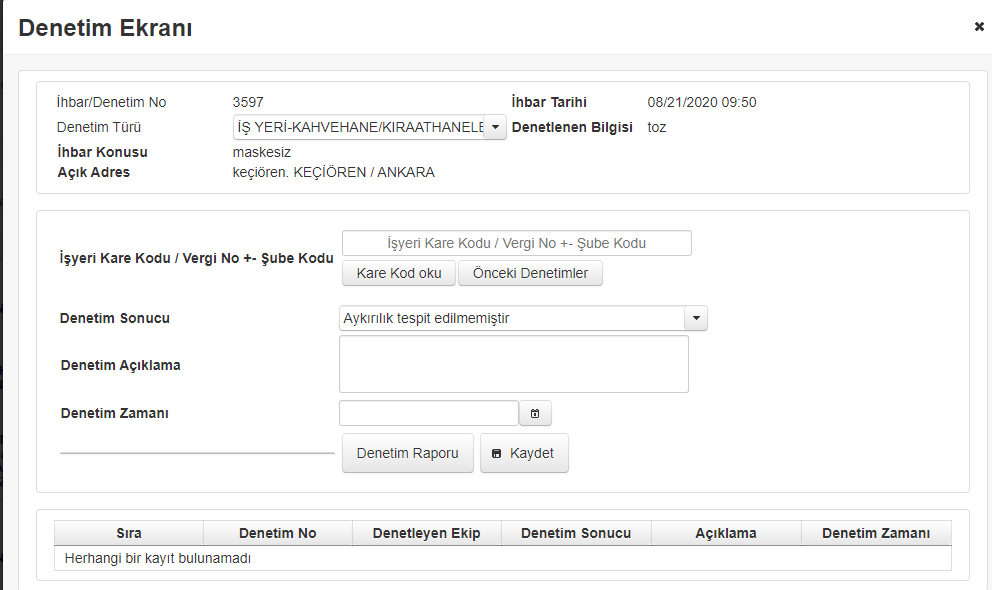 2.1.2. Sonuçlandırılmış İhbarlarDenetim bilgisinin girildiği, yani denetimi sonuçlandırılmış olan ihbarların görülebildiği ekrandır. Sonuçlandırılmış bir ihbar ile ilgili “Medyayı Görüntüle” işlemleri yapılabilmektedir.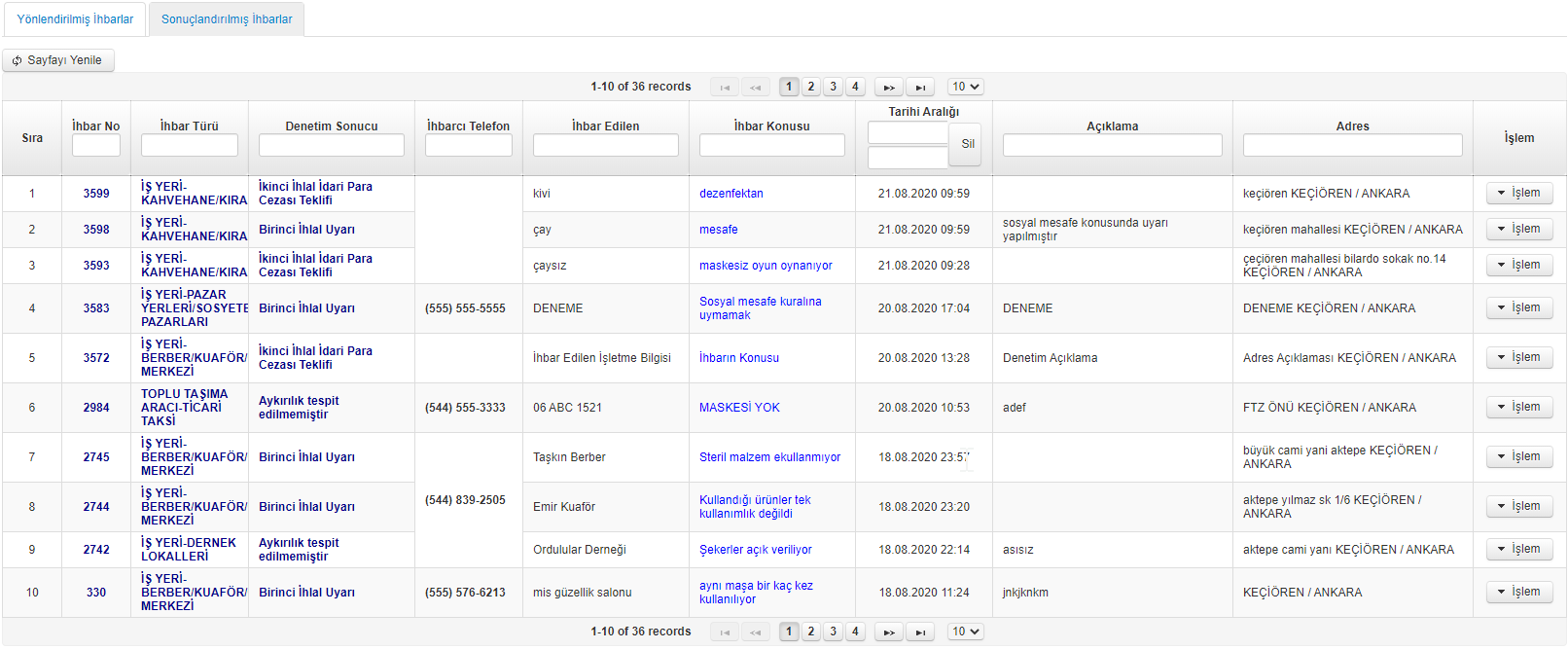 3. DENETİM İŞLEMLERİ 3.1. Yeni Denetimİhbar dışında yeni bir denetim girişinin yapılabileceği ekrandır.  Bu ekrandan herhangi bir denetim türü seçerek gerekli bilgileri doldurduktan sonra “Kaydet” butonuna basarak yeni bir denetim girişi yapılabilmektedir. Kaydetme işlemi sonrası, yapılan denetim bilgileri “Denetim Sonuçları” ekranına düşmektedir. 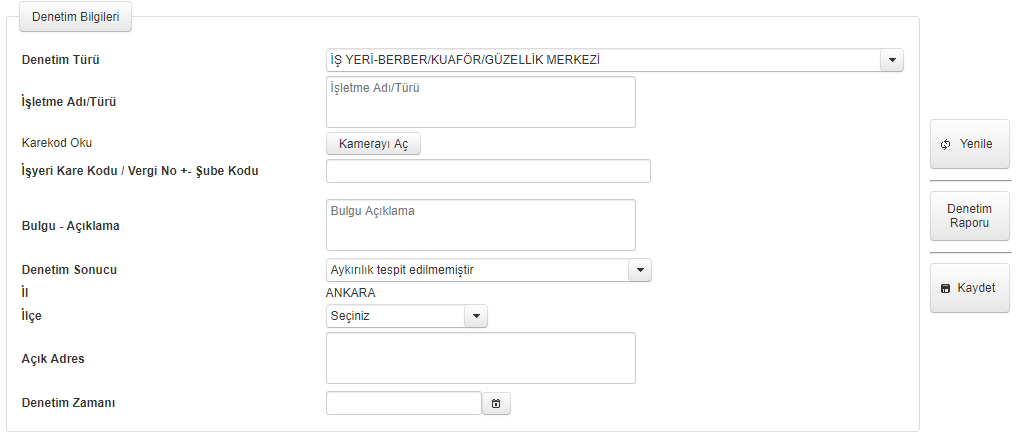 3.2. Denetim Sonuçlarıİhbar dışındaki denetimlerin listelendiği ekrandır. “Yeni Denetim” ekranından girişi yapılan kayıtlar bu ekranda görülebilir.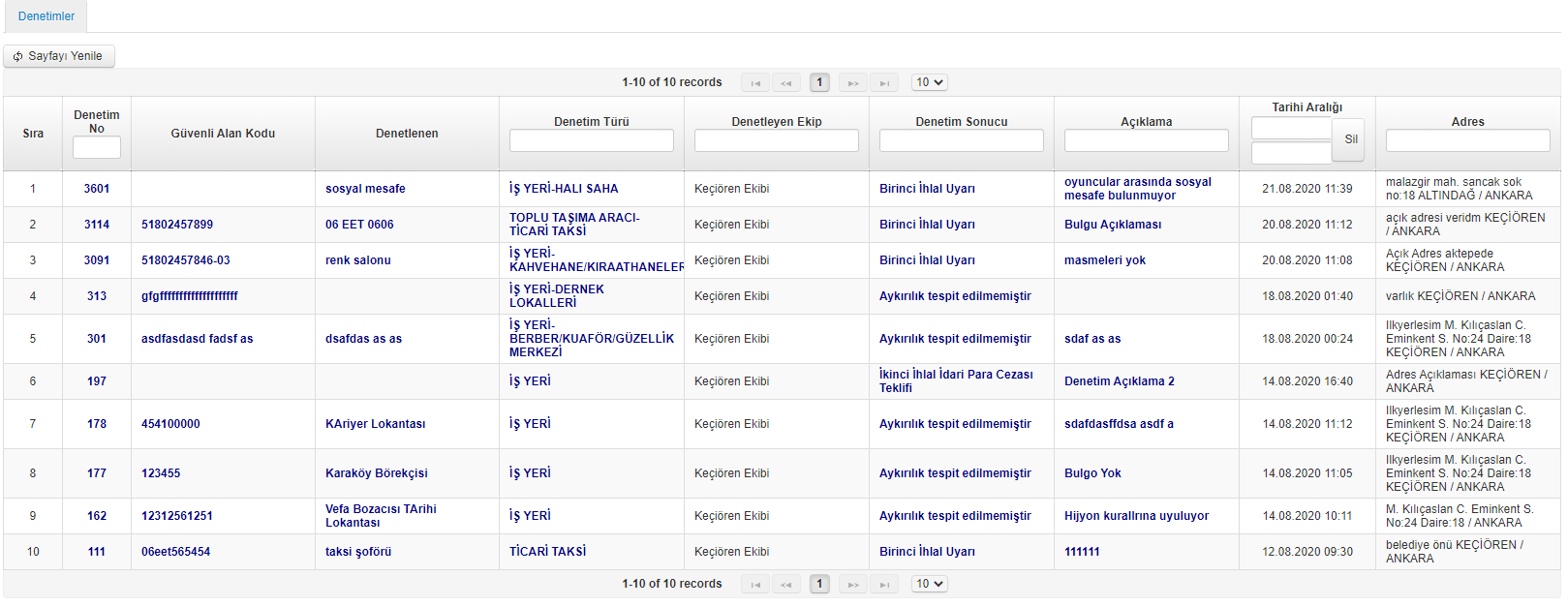 4. İZOLASYON İŞLEMLERİ 4.1. İzolasyon İhbarlarıYeni izolasyon ihbarları, yönlendirilmiş izolasyon ihbarları ve sonuçlandırılmış izolasyon ihbarlarının görülebildiği ekrandır. 4.1.1. Yönlendirilmiş İhbarlarHerhangi bir ekibe yönlendirilmiş olan izolasyon ihbarlarının görüntülenebildiği ekrandır. Yönlendirilmiş bir ihbar ile ilgili “İşlem” butonu altından “Denetle” ve “Medyayı Görüntüle” işlemleri yapılabilmektedir.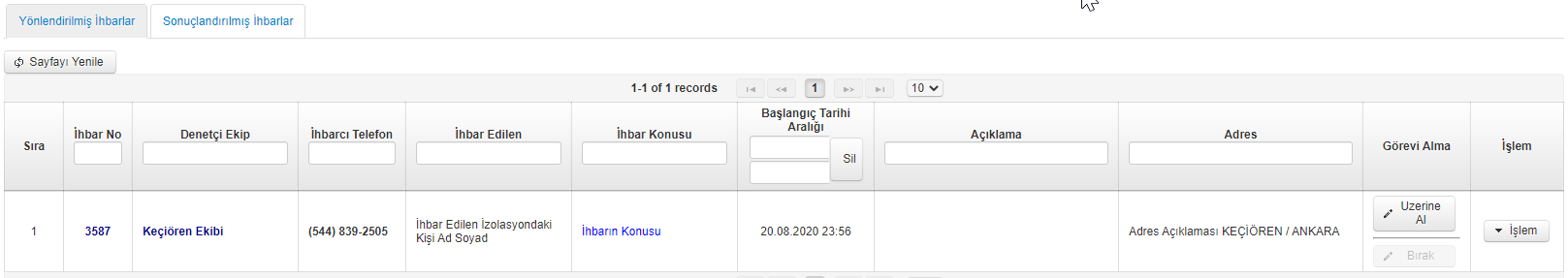 4.1.1.1. Denetleme Bilgisi Girme“İşlem” butonu altında yer alan “Denetle” butonu ile ihbar ile ilgili denetleme bilgisi girilebilmektedir. Denetleme bilgisi girildikten sonra “Kaydet” butonuna basılmasının ardından ihbar “Sonuçlandırılmış İhbarlar” sekmesine düşmektedir. Bu sayfadan, ihbar edilen kişi/kuruluş ile ilgili şayet varsa daha önceden girilmiş olan herhangi bir denetim sonuçları da görülebilmektedir. Bunun için “T.C. Kimlik Numarası” girildikten sonra “Önceki Denetimler” butonuna tıklanmalıdır. 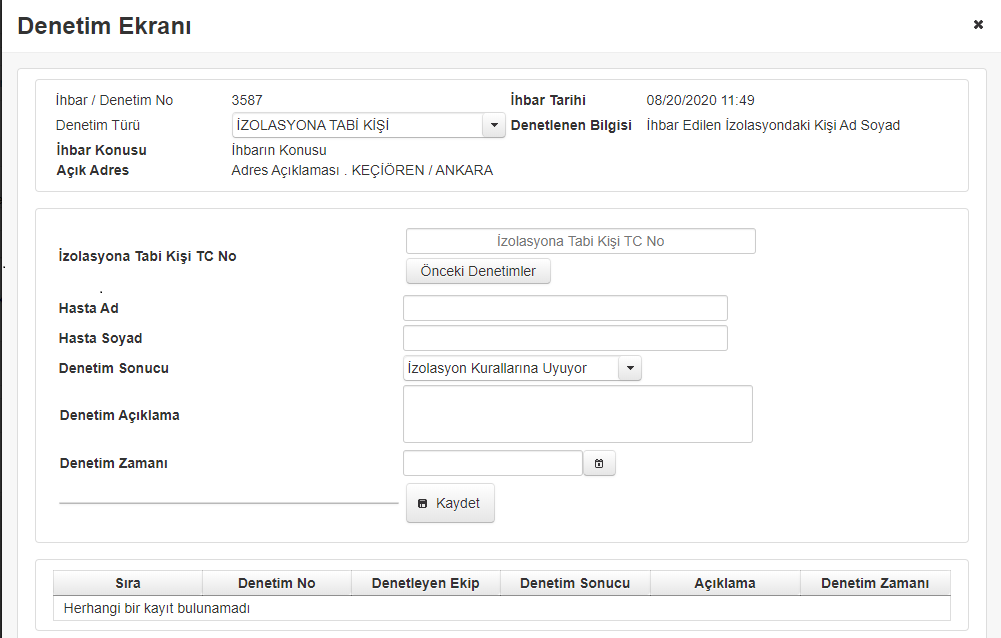 4.1.2. Sonuçlandırılmış İhbarlarDenetim bilgisinin girildiği yani denetimi sonuçlandırılmış olan ihbarların görülebildiği ekrandır. Sonuçlandırılmış bir ihbar ile ilgili “Yeniden Denetle” ve “Medyayı Görüntüle” işlemleri yapılabilmektedir.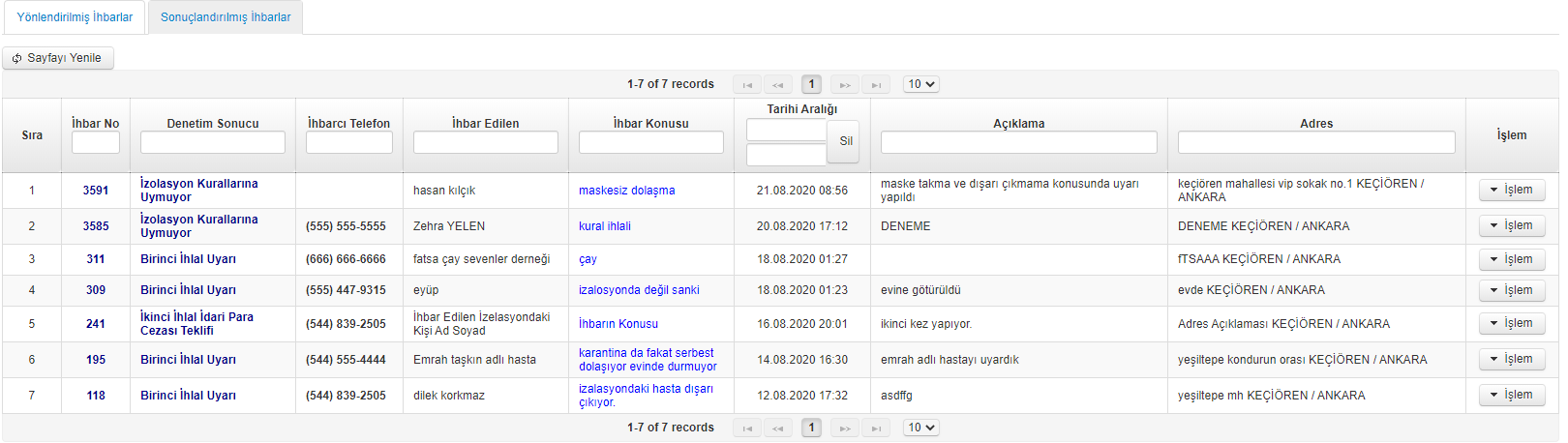 4.1.2.1. Yeniden Denetleme Bilgisi Girme“İşlem” butonu altında yer alan “Yeniden Denetle” butonu ile ihbar ile ilgili yeni bir denetleme bilgisi girilebilmektedir. Denetleme bilgisi girildikten sonra “Kaydet” butonuna basılmasının ardından ihbar “Sonuçlandırılmış İhbarlar” sekmesinde kalmaktadır. 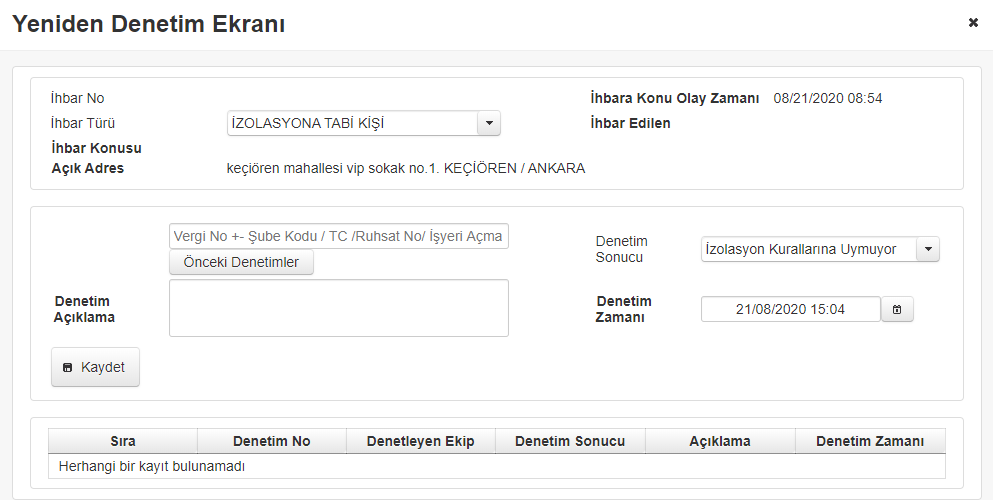 5. İZOLASYON DENETİM İŞLEMLERİ 5.1. Yeni İzolasyon Denetimiİhbar dışında yeni bir izolasyon denetim girişinin yapılabileceği ekrandır.  Bu ekrandan denetim türü seçerek gerekli bilgileri doldurduktan sonra “Kaydet” butonuna basarak yeni bir izolasyon denetim girişi yapılabilmektedir. Kaydetme işlemi sonrası, yapılan denetim bilgileri “İzolasyon Denetimleri” ekranına düşmektedir. 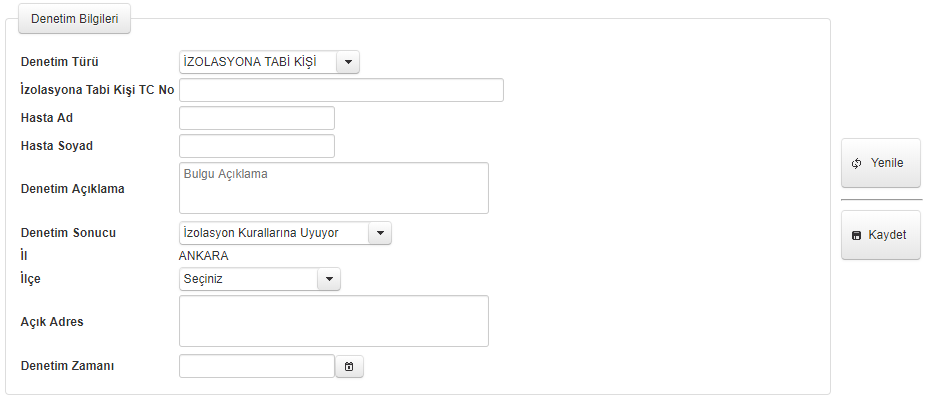 5.2. İzolasyon Denetimleriİhbar dışındaki izolasyon denetimlerinin listelendiği ekrandır. “Yeni İzolasyon Denetimi” ekranından girişi yapılan kayıtlar bu ekranda görülebilir.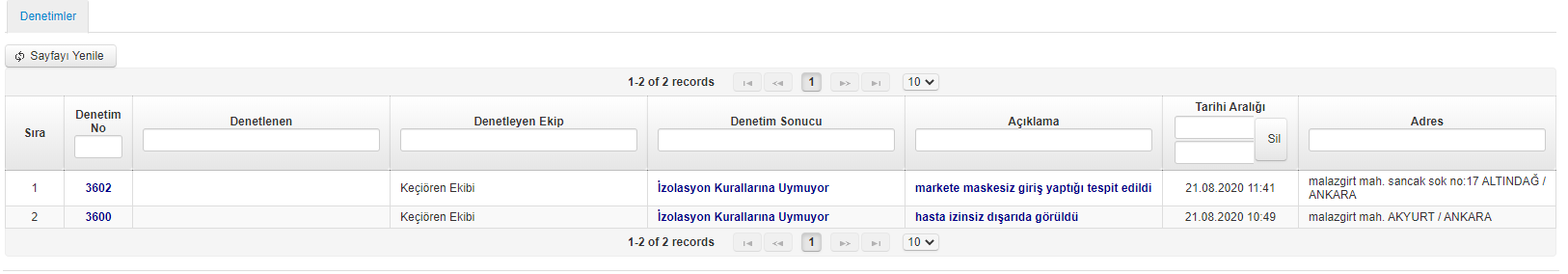 6. SİSTEMDEN ÇIKIŞ Kullanıcı, ekranın sağ üstünde bulunan isminin üzerine tıklayarak “Güvenli Çıkış” butonu ile sistemden çıkış yapabilir.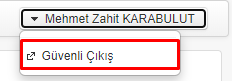 